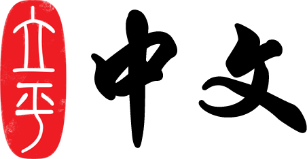 亲爱的家长，    您的孩子马上就要进入本套中文教材 一 年级第 一 单元的学习了，祝贺您！    在英文大环境下学习中文，是十分艰难的。请您给孩子支持和帮助！我们期望在中文学习过程中，不仅能使您的孩子的中文学习提高一大步，同时也为您和孩子的交流，留下一段终身难忘的回忆！    了解我们的教材，可以帮助您更好地辅导孩子的中文学习。 如果您有兴趣了解教材的使用说明，请查看链接：
教材使用指南一年级到四年级教材内容安排说明马立平老师给 1年级的家长写的使用说明如果您有兴趣了解我们新近推出的网上中文作业，请查看链接：
网上中文作业的使用如果您有兴趣了解我们对家长辅导的建议，请查看链接：
周末中文学校家长三要三不要您有兴趣了解本学期的教学内容，请查看链接：一年级如果您的孩子因故缺课，需要在家里进行补习的话，可以参考以下链接：http://heritagechinese.com/support/grade/1/    请务必记得在家里给孩子们听写一遍以下词汇/段落，您的这几分钟时间，可以帮助孩子顺利完成老师的课堂听写，从而提升孩子学习中文的成就感。成就感，是孩子坚持学习的重要的内在动力。    请记得让孩子给您朗读以下课后阅读材料，并且在黄/蓝色作业本上写下您的评分。积沙成塔，滴水穿石，今天您听孩子朗读中文的时光，是积沙，是滴水，将成就孩子“学有所成”的中文学习目标，也将成就你们双方这一辈子相互赠与的宝贵而难得的礼物。    在中文学习的过程中，孩子们都会遇到各种各样的困难， 但只要能坚持下去，就一定能把中文学好。为此，我们恳请家长的参与和支持！